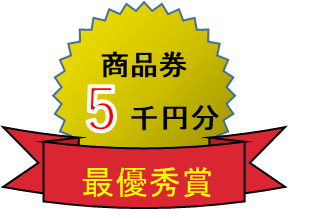 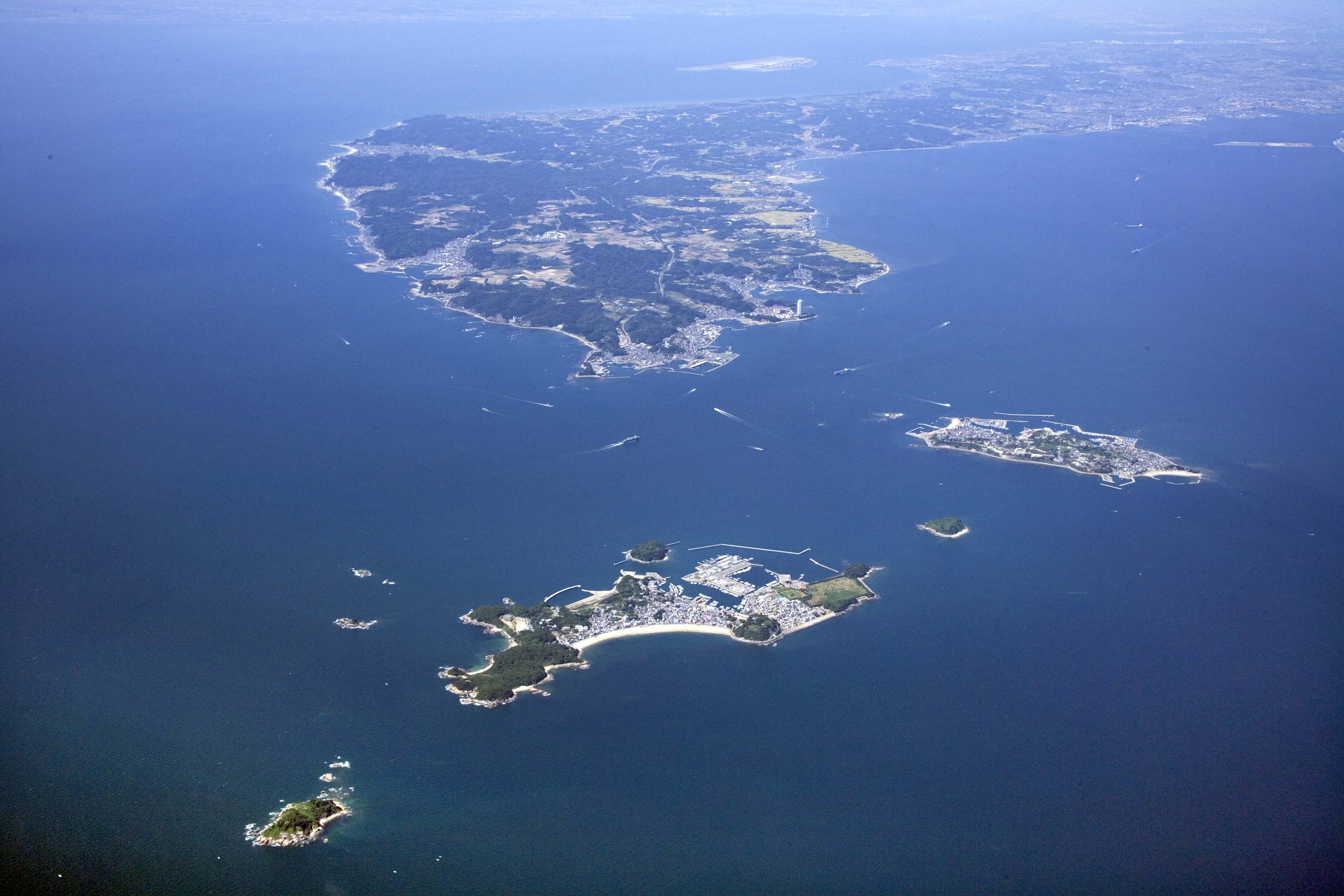 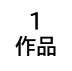 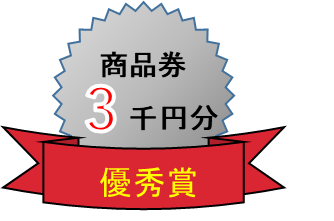 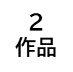 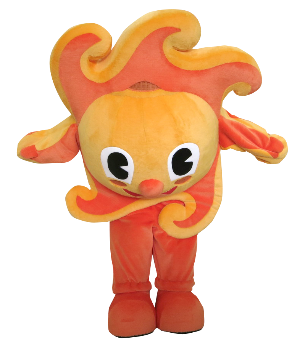 〇応募資格　南知多町在住・在勤の方〇応募方法　応募用紙又はインターネット専用応募フォームに必要事項（川柳作品、地区、ペンネームまたは氏名、年代、性別、電話番号）を明記のうえ、応募してください。　　　　　 　【紙で提出の場合】※様式は問いません　　　　　　　　 役場健康介護課（平日の午前8時30分～午後5時15分）又は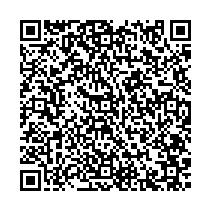 各サービスセンター（平日の午前9時～午後4時）に提出　　　　　　 【応募フォームより提出】　　　　　　　　 右のＱＲコードより専用応募フォームへアクセスしてください〇応募用紙　本紙下段、もしくは町ホームページからダウンロード※必要事項が記入されていれば、応募用紙以外でも可〇発表公開　入賞作品の発表は福祉敬老フェアにて行います。応募作品の著作権は（南知多）町に帰属し、応募作品は展示により一般公開、入賞作品は町ホームページ・広報紙などへの掲載を予定しています。地　　区年　　代代（例：４０代）　代（例：４０代）　性　　別性　　別男　・　女ペンネームまたは氏名電話番号電話番号－　　　－（携帯電話可）－　　　－（携帯電話可）川柳作品